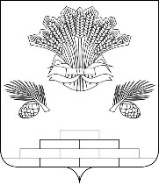 АДМИНИСТРАЦИЯ ЯШКИНСКОГО МУНИЦИПАЛЬНОГО ОКРУГАПОСТАНОВЛЕНИЕ«02» декабря 2022 г. №1253-пЯшкинский муниципальный округО предоставлении разрешения на отклонение от предельных параметров разрешенного строительства, реконструкции объектов капитального строительства пгт Яшкино, пер. Станционный, земельный участок 10, кадастровый квартал: 42:19:0301007В соответствии со статьей 40 Градостроительного кодекса Российской Федерации, Федеральным законом от 06.10.2003 №131-ФЗ «Об общих принципах организации местного самоуправления в Российской Федерации», на основании заключения о результатах публичных слушаний по вопросу предоставления разрешения на отклонение от предельных параметров разрешенного строительства, реконструкции объектов капитального строительства от 30.11.2022 г., руководствуясь Уставом Яшкинского муниципального округа, глава Яшкинского муниципального округа постановляет:1. Предоставить разрешение на отклонение от предельных параметров разрешенного строительства, реконструкции объектов капитального строительства в границах территории кадастрового квартала: 42:19:0301007, расположенного по адресу (местоположение): Кемеровская область-Кузбасс, Яшкинский муниципальный округ, пгт Яшкино, пер. Станционный, земельный участок 10, образованного в результате раздела земельного участка с кадастровым номером: 42:19:0301007:23, в части изменения:- максимального размера земельного участка 167 кв.м..2. Разместить настоящее постановление на официальном сайте администрации Яшкинского муниципального округа в информационно-телекоммуникационной сети «Интернет».Контроль за исполнением настоящего постановления возложить на заместителя главы Яшкинского муниципального округа по строительству и агропромышленному комплексу Л.Р. Юсупова.Настоящее постановление вступает в силу с момента его подписания.И.п. главы Яшкинского муниципального округа                                                               А.А. Юрманов